Almanca Verkehrsmittel-Araçlar ResimliAlmanca Verkehrsmittel-Araçlar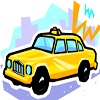 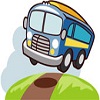 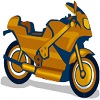 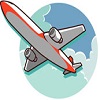 das Taxi
die Taxisder Bus
die Büssedas Motorrad
die Motorräderdas Flugzeug
die Flugzeuge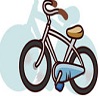 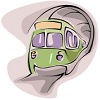 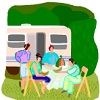 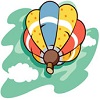 das Fahrrad
​die Fahrräderdie U-Bahn
​die U-Bahnender Wohnwagen
die Wohnwagendas Luftballon
​die Luftbalons/-e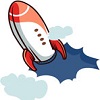 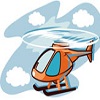 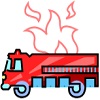 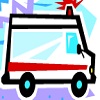 die Rakete
die Raketender Hubschrauber
die Hubschrauberder Feuerwehrwagen
​die Feuerwehrwagender Krankenwagen
die Krankenwagen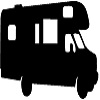 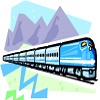 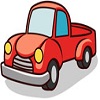 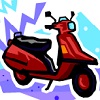 das Wohnmobil
die Wohnmobileder Zug
die Zügeder Lastkraftwagen
die Lastkraftwagendas Moped
die Mopeds